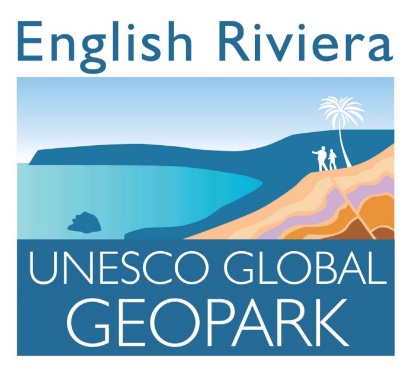 QUESTIONNAIREPlease complete and return to Mme.Bell by Fri 18th October.Have you heard of UNESCO GEOPARK?     YES / NOCan you name any Unesco Geopark sites in our local area?  YES / NO      If ‘YES’, which UNESCO GEOPARK sites do you know or have visited?__________________________________________________________________________Do you know what Heritage means?  YES / NOIf ‘YES’ please write here what ‘Heritage’ means to you : Heritage is _________________________________________________THANKYOU FOR COMPLETING THIS SURVEY